UNDERGRADUATE CURRICULUM COMMITTEE (UCC)
PROPOSAL FORM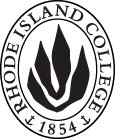 Cover page	scroll over blue text to see further important instructions: [if not working select “COMMents on rollover” in your Word preferences under view] please read these.N.B. ALL numbered categories in section (A) must be completed. Please do not use highlight to select choices within a category but simply delete the options that do not apply to your proposal (e.g. in A.2 if this is a course revision proposal, just delete the creation and deletion options and the various program ones, so it reads “course revision”) Do not delete any of the numbered categories—if they do not apply leave them blank. If there are no resources impacted please put “none” in each A. 7 category.B.  NEW OR REVISED COURSES  Delete section B if the proposal does not include a new or revised course. As in section A. do not highlight but simply delete suggested options not being used. Always fill in b. 1 and B. 3 for context. NOTE: course learning outcomes and topical outlines only needed for new or substantially revised courses.C. Program Proposals   Complete only what is relevant to your proposal. Delete section C  if not needed. PLease add in the 2020 CIP number for MAJOR revisions or new programs in C. 2; these can be found at https://nces.ed.gov/ipeds/cipcode/browse.aspx?y=56 consult with Institutional research to be sure you select the correct one.* If answered YES to either of these questions will need to inform Institutional Research and get their acknowledgement on the signature page.D. SignaturesChanges that affect General Education in any way MUST be approved by ALL Deans and COGE Chair.Changes that directly impact more than one department/program MUST have the signatures of all relevant department chairs, program directors, and their relevant dean (e.g. when creating/revising a program using courses from other departments/programs). Check UCC manual 4.2 for further guidelines on whether the signatures need to be approval or acknowledgement.Proposals that do not have appropriate approval signatures will not be considered. Type in name of person signing and their position/affiliation.Send electronic files of this proposal and accompanying catalog copy to curriculum@ric.edu to the current Chair of UCC. Check UCC website for due dates. Do NOT convert to a .pdf.D.1. Approvals: required from programs/departments/deans who originate the proposal. THESE may include multiple departments, e.g., for joint/interdisciplinary proposals. D.2. Acknowledgements: REQUIRED from OTHER PROGRAMS/DEPARTMENTS (and their relevant deans if not already included above) that are IMPACTED BY THE PROPOSAL. SIGNATURE DOES NOT INDICATE APPROVAL, ONLY AWARENESS THAT THE PROPOSAL IS BEING A.1. Course or programHIST 243: LATINo peoples and US HISTORYBA GLOBAL STUDIES MAJOR AND MINORBA HISTORYBA SECONDARY EDUCATION: HISTORYBA MODERN LANGUAGES, LATIN AMERICAN STUDIES CONCENTRATION AND MINORHIST 243: LATINo peoples and US HISTORYBA GLOBAL STUDIES MAJOR AND MINORBA HISTORYBA SECONDARY EDUCATION: HISTORYBA MODERN LANGUAGES, LATIN AMERICAN STUDIES CONCENTRATION AND MINORHIST 243: LATINo peoples and US HISTORYBA GLOBAL STUDIES MAJOR AND MINORBA HISTORYBA SECONDARY EDUCATION: HISTORYBA MODERN LANGUAGES, LATIN AMERICAN STUDIES CONCENTRATION AND MINORHIST 243: LATINo peoples and US HISTORYBA GLOBAL STUDIES MAJOR AND MINORBA HISTORYBA SECONDARY EDUCATION: HISTORYBA MODERN LANGUAGES, LATIN AMERICAN STUDIES CONCENTRATION AND MINORReplacing A. 1b. Academic unitFaculty of Arts and Sciences Feinstein School of Education and Human Development (FSEHD)Faculty of Arts and Sciences Feinstein School of Education and Human Development (FSEHD)Faculty of Arts and Sciences Feinstein School of Education and Human Development (FSEHD)Faculty of Arts and Sciences Feinstein School of Education and Human Development (FSEHD)A.2. Proposal typeCourse:  creation Program:  revision Course:  creation Program:  revision Course:  creation Program:  revision Course:  creation Program:  revision A.3. OriginatorTommy EnderHome departmentHistoryHistoryHistoryA.4. Context and Rationale Note: Must include additional information in smart tip for all new programsThe new HIST 243 course will introduce the historical experiences of Latino/a/x peoples in the United States. Students will examine the historical situations in the Caribbean and Latin America that influenced migrations to the United States. Notably, a focus will be on groups who have historically moved to Rhode Island, i.e., Dominicans, Puerto Ricans, Colombians, Mexicans, Guatemalans, Brazilians, and others. The course covers 1565 to the present and allows new opportunities to examine contemporary American society from the viewpoints of the Hispanic & Latino/a/x experiences. In addition, the course allows the instructors to incorporate recent scholarship about Latino/a/x social, cultural, and political histories. Students will spend considerable time on class discussions, small group work, and undergraduate research through this context.The HIST 243 course, aimed at History majors, fills two significant holes in the curriculum. First, the course highlights essential connections between the regions, countries, and individuals in Latin America and the United States. Second, it complements existing Latin American and US courses and enriches students’ understanding of the complexities of being Latino/a/x within US history. This course could also be of use to other majors (and some minors), including Global Studies, Secondary Education (History), and Latin American Studies.Additionally, the HIST 243 course serves as a new course in updating the overall curriculum regarding the Hispanic Serving Institution (HSI) designation at Rhode Island College. In particular, this course addresses a critical need for more Hispanic/Latinx-foci academic offerings in the catalog.Lastly, the term “Latino/a/x” describes the comprehensive yet complex identities currently under debate within the academy and society. Latino and Latina reflect the gendered Spanish language commonly found in the United States. In contrast, Latinx reflects an American English neologism mostly found in academia. The complexities around culture, identity, and historical interpretations demonstrate a need to write Latino/a/x in this form when describing the rationale for the course.When creating catalog copy a typo was noticed in the Latin American Studies major that can be fixed: a 400-level Spanish or Portuguese course in Latin American literature As needed film, culture, etc.  The “As needed” should be deleted.The new HIST 243 course will introduce the historical experiences of Latino/a/x peoples in the United States. Students will examine the historical situations in the Caribbean and Latin America that influenced migrations to the United States. Notably, a focus will be on groups who have historically moved to Rhode Island, i.e., Dominicans, Puerto Ricans, Colombians, Mexicans, Guatemalans, Brazilians, and others. The course covers 1565 to the present and allows new opportunities to examine contemporary American society from the viewpoints of the Hispanic & Latino/a/x experiences. In addition, the course allows the instructors to incorporate recent scholarship about Latino/a/x social, cultural, and political histories. Students will spend considerable time on class discussions, small group work, and undergraduate research through this context.The HIST 243 course, aimed at History majors, fills two significant holes in the curriculum. First, the course highlights essential connections between the regions, countries, and individuals in Latin America and the United States. Second, it complements existing Latin American and US courses and enriches students’ understanding of the complexities of being Latino/a/x within US history. This course could also be of use to other majors (and some minors), including Global Studies, Secondary Education (History), and Latin American Studies.Additionally, the HIST 243 course serves as a new course in updating the overall curriculum regarding the Hispanic Serving Institution (HSI) designation at Rhode Island College. In particular, this course addresses a critical need for more Hispanic/Latinx-foci academic offerings in the catalog.Lastly, the term “Latino/a/x” describes the comprehensive yet complex identities currently under debate within the academy and society. Latino and Latina reflect the gendered Spanish language commonly found in the United States. In contrast, Latinx reflects an American English neologism mostly found in academia. The complexities around culture, identity, and historical interpretations demonstrate a need to write Latino/a/x in this form when describing the rationale for the course.When creating catalog copy a typo was noticed in the Latin American Studies major that can be fixed: a 400-level Spanish or Portuguese course in Latin American literature As needed film, culture, etc.  The “As needed” should be deleted.The new HIST 243 course will introduce the historical experiences of Latino/a/x peoples in the United States. Students will examine the historical situations in the Caribbean and Latin America that influenced migrations to the United States. Notably, a focus will be on groups who have historically moved to Rhode Island, i.e., Dominicans, Puerto Ricans, Colombians, Mexicans, Guatemalans, Brazilians, and others. The course covers 1565 to the present and allows new opportunities to examine contemporary American society from the viewpoints of the Hispanic & Latino/a/x experiences. In addition, the course allows the instructors to incorporate recent scholarship about Latino/a/x social, cultural, and political histories. Students will spend considerable time on class discussions, small group work, and undergraduate research through this context.The HIST 243 course, aimed at History majors, fills two significant holes in the curriculum. First, the course highlights essential connections between the regions, countries, and individuals in Latin America and the United States. Second, it complements existing Latin American and US courses and enriches students’ understanding of the complexities of being Latino/a/x within US history. This course could also be of use to other majors (and some minors), including Global Studies, Secondary Education (History), and Latin American Studies.Additionally, the HIST 243 course serves as a new course in updating the overall curriculum regarding the Hispanic Serving Institution (HSI) designation at Rhode Island College. In particular, this course addresses a critical need for more Hispanic/Latinx-foci academic offerings in the catalog.Lastly, the term “Latino/a/x” describes the comprehensive yet complex identities currently under debate within the academy and society. Latino and Latina reflect the gendered Spanish language commonly found in the United States. In contrast, Latinx reflects an American English neologism mostly found in academia. The complexities around culture, identity, and historical interpretations demonstrate a need to write Latino/a/x in this form when describing the rationale for the course.When creating catalog copy a typo was noticed in the Latin American Studies major that can be fixed: a 400-level Spanish or Portuguese course in Latin American literature As needed film, culture, etc.  The “As needed” should be deleted.The new HIST 243 course will introduce the historical experiences of Latino/a/x peoples in the United States. Students will examine the historical situations in the Caribbean and Latin America that influenced migrations to the United States. Notably, a focus will be on groups who have historically moved to Rhode Island, i.e., Dominicans, Puerto Ricans, Colombians, Mexicans, Guatemalans, Brazilians, and others. The course covers 1565 to the present and allows new opportunities to examine contemporary American society from the viewpoints of the Hispanic & Latino/a/x experiences. In addition, the course allows the instructors to incorporate recent scholarship about Latino/a/x social, cultural, and political histories. Students will spend considerable time on class discussions, small group work, and undergraduate research through this context.The HIST 243 course, aimed at History majors, fills two significant holes in the curriculum. First, the course highlights essential connections between the regions, countries, and individuals in Latin America and the United States. Second, it complements existing Latin American and US courses and enriches students’ understanding of the complexities of being Latino/a/x within US history. This course could also be of use to other majors (and some minors), including Global Studies, Secondary Education (History), and Latin American Studies.Additionally, the HIST 243 course serves as a new course in updating the overall curriculum regarding the Hispanic Serving Institution (HSI) designation at Rhode Island College. In particular, this course addresses a critical need for more Hispanic/Latinx-foci academic offerings in the catalog.Lastly, the term “Latino/a/x” describes the comprehensive yet complex identities currently under debate within the academy and society. Latino and Latina reflect the gendered Spanish language commonly found in the United States. In contrast, Latinx reflects an American English neologism mostly found in academia. The complexities around culture, identity, and historical interpretations demonstrate a need to write Latino/a/x in this form when describing the rationale for the course.When creating catalog copy a typo was noticed in the Latin American Studies major that can be fixed: a 400-level Spanish or Portuguese course in Latin American literature As needed film, culture, etc.  The “As needed” should be deleted.The new HIST 243 course will introduce the historical experiences of Latino/a/x peoples in the United States. Students will examine the historical situations in the Caribbean and Latin America that influenced migrations to the United States. Notably, a focus will be on groups who have historically moved to Rhode Island, i.e., Dominicans, Puerto Ricans, Colombians, Mexicans, Guatemalans, Brazilians, and others. The course covers 1565 to the present and allows new opportunities to examine contemporary American society from the viewpoints of the Hispanic & Latino/a/x experiences. In addition, the course allows the instructors to incorporate recent scholarship about Latino/a/x social, cultural, and political histories. Students will spend considerable time on class discussions, small group work, and undergraduate research through this context.The HIST 243 course, aimed at History majors, fills two significant holes in the curriculum. First, the course highlights essential connections between the regions, countries, and individuals in Latin America and the United States. Second, it complements existing Latin American and US courses and enriches students’ understanding of the complexities of being Latino/a/x within US history. This course could also be of use to other majors (and some minors), including Global Studies, Secondary Education (History), and Latin American Studies.Additionally, the HIST 243 course serves as a new course in updating the overall curriculum regarding the Hispanic Serving Institution (HSI) designation at Rhode Island College. In particular, this course addresses a critical need for more Hispanic/Latinx-foci academic offerings in the catalog.Lastly, the term “Latino/a/x” describes the comprehensive yet complex identities currently under debate within the academy and society. Latino and Latina reflect the gendered Spanish language commonly found in the United States. In contrast, Latinx reflects an American English neologism mostly found in academia. The complexities around culture, identity, and historical interpretations demonstrate a need to write Latino/a/x in this form when describing the rationale for the course.When creating catalog copy a typo was noticed in the Latin American Studies major that can be fixed: a 400-level Spanish or Portuguese course in Latin American literature As needed film, culture, etc.  The “As needed” should be deleted.A.5. Student impactMust include to explain why this change is being made?Global Studies – Students in the Global Studies programs will expand their global comprehension of historical and contemporary issues affecting Hispanic/Latinos living in the United States. History – The course expands the department’s curricular focus on US history.History Secondary Education – Students in the History Secondary Education program will learn additional depth and viewpoints not previously addressed in their program of study. The course will also better prepare them to teach this subject to diverse students in RI public schools.Latin American Studies – Students in Latin American Studies programs will expand their comprehension of historical and contemporary issues affecting Latin Americans by learning about Hispanic & Latino/a/xs living in the United States. The course also helps expand the number of courses available, especially in light of the recent HSI designation for RIC.Global Studies – Students in the Global Studies programs will expand their global comprehension of historical and contemporary issues affecting Hispanic/Latinos living in the United States. History – The course expands the department’s curricular focus on US history.History Secondary Education – Students in the History Secondary Education program will learn additional depth and viewpoints not previously addressed in their program of study. The course will also better prepare them to teach this subject to diverse students in RI public schools.Latin American Studies – Students in Latin American Studies programs will expand their comprehension of historical and contemporary issues affecting Latin Americans by learning about Hispanic & Latino/a/xs living in the United States. The course also helps expand the number of courses available, especially in light of the recent HSI designation for RIC.Global Studies – Students in the Global Studies programs will expand their global comprehension of historical and contemporary issues affecting Hispanic/Latinos living in the United States. History – The course expands the department’s curricular focus on US history.History Secondary Education – Students in the History Secondary Education program will learn additional depth and viewpoints not previously addressed in their program of study. The course will also better prepare them to teach this subject to diverse students in RI public schools.Latin American Studies – Students in Latin American Studies programs will expand their comprehension of historical and contemporary issues affecting Latin Americans by learning about Hispanic & Latino/a/xs living in the United States. The course also helps expand the number of courses available, especially in light of the recent HSI designation for RIC.Global Studies – Students in the Global Studies programs will expand their global comprehension of historical and contemporary issues affecting Hispanic/Latinos living in the United States. History – The course expands the department’s curricular focus on US history.History Secondary Education – Students in the History Secondary Education program will learn additional depth and viewpoints not previously addressed in their program of study. The course will also better prepare them to teach this subject to diverse students in RI public schools.Latin American Studies – Students in Latin American Studies programs will expand their comprehension of historical and contemporary issues affecting Latin Americans by learning about Hispanic & Latino/a/xs living in the United States. The course also helps expand the number of courses available, especially in light of the recent HSI designation for RIC.Global Studies – Students in the Global Studies programs will expand their global comprehension of historical and contemporary issues affecting Hispanic/Latinos living in the United States. History – The course expands the department’s curricular focus on US history.History Secondary Education – Students in the History Secondary Education program will learn additional depth and viewpoints not previously addressed in their program of study. The course will also better prepare them to teach this subject to diverse students in RI public schools.Latin American Studies – Students in Latin American Studies programs will expand their comprehension of historical and contemporary issues affecting Latin Americans by learning about Hispanic & Latino/a/xs living in the United States. The course also helps expand the number of courses available, especially in light of the recent HSI designation for RIC.A.6. Impact on other programs Global Studies, Secondary Education (History), and Latin American Studies will be adding this course as a required elective to their programs, as well as History.Global Studies, Secondary Education (History), and Latin American Studies will be adding this course as a required elective to their programs, as well as History.Global Studies, Secondary Education (History), and Latin American Studies will be adding this course as a required elective to their programs, as well as History.Global Studies, Secondary Education (History), and Latin American Studies will be adding this course as a required elective to their programs, as well as History.Global Studies, Secondary Education (History), and Latin American Studies will be adding this course as a required elective to their programs, as well as History.A.7. Resource impactFaculty PT & FT: NoneNoneNoneNoneA.7. Resource impactLibrary:NoneNoneNoneNoneA.7. Resource impactTechnologyNoneNoneNoneNoneA.7. Resource impactFacilities:NoneNoneNoneNoneA.8. Semester effectiveFall 2023 A.9. Rationale if sooner than next Fall A.9. Rationale if sooner than next FallA.10. INSTRUCTIONS FOR CATALOG COPY:  Use the Word copy versions of the catalog sections found on the UCC Forms and Information page. Cut and paste into a single file ALL the relevant pages from the college catalog that need to be changed. Use tracked changes feature to show how the catalog will be revised as you type in the revisions. If totally new copy, indicate where it should go in the catalog. If making related proposals a single catalog copy that includes all changes is preferred. Send catalog copy as a separate single Word file along with this form.A.10. INSTRUCTIONS FOR CATALOG COPY:  Use the Word copy versions of the catalog sections found on the UCC Forms and Information page. Cut and paste into a single file ALL the relevant pages from the college catalog that need to be changed. Use tracked changes feature to show how the catalog will be revised as you type in the revisions. If totally new copy, indicate where it should go in the catalog. If making related proposals a single catalog copy that includes all changes is preferred. Send catalog copy as a separate single Word file along with this form.A.10. INSTRUCTIONS FOR CATALOG COPY:  Use the Word copy versions of the catalog sections found on the UCC Forms and Information page. Cut and paste into a single file ALL the relevant pages from the college catalog that need to be changed. Use tracked changes feature to show how the catalog will be revised as you type in the revisions. If totally new copy, indicate where it should go in the catalog. If making related proposals a single catalog copy that includes all changes is preferred. Send catalog copy as a separate single Word file along with this form.A.10. INSTRUCTIONS FOR CATALOG COPY:  Use the Word copy versions of the catalog sections found on the UCC Forms and Information page. Cut and paste into a single file ALL the relevant pages from the college catalog that need to be changed. Use tracked changes feature to show how the catalog will be revised as you type in the revisions. If totally new copy, indicate where it should go in the catalog. If making related proposals a single catalog copy that includes all changes is preferred. Send catalog copy as a separate single Word file along with this form.A.10. INSTRUCTIONS FOR CATALOG COPY:  Use the Word copy versions of the catalog sections found on the UCC Forms and Information page. Cut and paste into a single file ALL the relevant pages from the college catalog that need to be changed. Use tracked changes feature to show how the catalog will be revised as you type in the revisions. If totally new copy, indicate where it should go in the catalog. If making related proposals a single catalog copy that includes all changes is preferred. Send catalog copy as a separate single Word file along with this form.A.10. INSTRUCTIONS FOR CATALOG COPY:  Use the Word copy versions of the catalog sections found on the UCC Forms and Information page. Cut and paste into a single file ALL the relevant pages from the college catalog that need to be changed. Use tracked changes feature to show how the catalog will be revised as you type in the revisions. If totally new copy, indicate where it should go in the catalog. If making related proposals a single catalog copy that includes all changes is preferred. Send catalog copy as a separate single Word file along with this form.A.11. List here (with the relevant urls), any RIC website pages that will need to be updated (to which your department does not have access) if this proposal is approved, with an explanation as to what needs to be revised:http://ric.smartcatalogiq.com/en/2022-2023/Catalog/Faculty-of-Arts-and-Sciences/Global-Studies/Global-Studies-BAHIST 243: Latino Peoples and US History – added to “Global Historical Perspectives” table. Both on the major and the minor.http://ric.smartcatalogiq.com/en/2022-2023/Catalog/Faculty-of-Arts-and-Sciences/History/History-B-AHIST 243 Latino Peoples and US History – added to Category A: US History.http://ric.smartcatalogiq.com/2022-2023/Catalog/Feinstein-School-of-Education-and-Human-Development/Secondary-Education/Secondary-Education-B-AHIST 243: Latino Peoples and US History – added to “One Course from U.S. History” table, under the “Secondary Education History Major” section.http://ric.smartcatalogiq.com/2022-2023/Catalog/Faculty-of-Arts-and-Sciences/Modern-Languages/Modern-Language-B-AHIST 243: Latino Peoples and US History – added to “One Course from” table, under the “C. Latin American Studies” section.http://ric.smartcatalogiq.com/2022-2023/Catalog/Faculty-of-Arts-and-Sciences/Modern-Languages/Latin-American-Studies-MinorHIST 243: Latino Peoples and US History – added to “Two Courses From” table on the Latin American Studies Minor.A.11. List here (with the relevant urls), any RIC website pages that will need to be updated (to which your department does not have access) if this proposal is approved, with an explanation as to what needs to be revised:http://ric.smartcatalogiq.com/en/2022-2023/Catalog/Faculty-of-Arts-and-Sciences/Global-Studies/Global-Studies-BAHIST 243: Latino Peoples and US History – added to “Global Historical Perspectives” table. Both on the major and the minor.http://ric.smartcatalogiq.com/en/2022-2023/Catalog/Faculty-of-Arts-and-Sciences/History/History-B-AHIST 243 Latino Peoples and US History – added to Category A: US History.http://ric.smartcatalogiq.com/2022-2023/Catalog/Feinstein-School-of-Education-and-Human-Development/Secondary-Education/Secondary-Education-B-AHIST 243: Latino Peoples and US History – added to “One Course from U.S. History” table, under the “Secondary Education History Major” section.http://ric.smartcatalogiq.com/2022-2023/Catalog/Faculty-of-Arts-and-Sciences/Modern-Languages/Modern-Language-B-AHIST 243: Latino Peoples and US History – added to “One Course from” table, under the “C. Latin American Studies” section.http://ric.smartcatalogiq.com/2022-2023/Catalog/Faculty-of-Arts-and-Sciences/Modern-Languages/Latin-American-Studies-MinorHIST 243: Latino Peoples and US History – added to “Two Courses From” table on the Latin American Studies Minor.A.11. List here (with the relevant urls), any RIC website pages that will need to be updated (to which your department does not have access) if this proposal is approved, with an explanation as to what needs to be revised:http://ric.smartcatalogiq.com/en/2022-2023/Catalog/Faculty-of-Arts-and-Sciences/Global-Studies/Global-Studies-BAHIST 243: Latino Peoples and US History – added to “Global Historical Perspectives” table. Both on the major and the minor.http://ric.smartcatalogiq.com/en/2022-2023/Catalog/Faculty-of-Arts-and-Sciences/History/History-B-AHIST 243 Latino Peoples and US History – added to Category A: US History.http://ric.smartcatalogiq.com/2022-2023/Catalog/Feinstein-School-of-Education-and-Human-Development/Secondary-Education/Secondary-Education-B-AHIST 243: Latino Peoples and US History – added to “One Course from U.S. History” table, under the “Secondary Education History Major” section.http://ric.smartcatalogiq.com/2022-2023/Catalog/Faculty-of-Arts-and-Sciences/Modern-Languages/Modern-Language-B-AHIST 243: Latino Peoples and US History – added to “One Course from” table, under the “C. Latin American Studies” section.http://ric.smartcatalogiq.com/2022-2023/Catalog/Faculty-of-Arts-and-Sciences/Modern-Languages/Latin-American-Studies-MinorHIST 243: Latino Peoples and US History – added to “Two Courses From” table on the Latin American Studies Minor.A.11. List here (with the relevant urls), any RIC website pages that will need to be updated (to which your department does not have access) if this proposal is approved, with an explanation as to what needs to be revised:http://ric.smartcatalogiq.com/en/2022-2023/Catalog/Faculty-of-Arts-and-Sciences/Global-Studies/Global-Studies-BAHIST 243: Latino Peoples and US History – added to “Global Historical Perspectives” table. Both on the major and the minor.http://ric.smartcatalogiq.com/en/2022-2023/Catalog/Faculty-of-Arts-and-Sciences/History/History-B-AHIST 243 Latino Peoples and US History – added to Category A: US History.http://ric.smartcatalogiq.com/2022-2023/Catalog/Feinstein-School-of-Education-and-Human-Development/Secondary-Education/Secondary-Education-B-AHIST 243: Latino Peoples and US History – added to “One Course from U.S. History” table, under the “Secondary Education History Major” section.http://ric.smartcatalogiq.com/2022-2023/Catalog/Faculty-of-Arts-and-Sciences/Modern-Languages/Modern-Language-B-AHIST 243: Latino Peoples and US History – added to “One Course from” table, under the “C. Latin American Studies” section.http://ric.smartcatalogiq.com/2022-2023/Catalog/Faculty-of-Arts-and-Sciences/Modern-Languages/Latin-American-Studies-MinorHIST 243: Latino Peoples and US History – added to “Two Courses From” table on the Latin American Studies Minor.A.11. List here (with the relevant urls), any RIC website pages that will need to be updated (to which your department does not have access) if this proposal is approved, with an explanation as to what needs to be revised:http://ric.smartcatalogiq.com/en/2022-2023/Catalog/Faculty-of-Arts-and-Sciences/Global-Studies/Global-Studies-BAHIST 243: Latino Peoples and US History – added to “Global Historical Perspectives” table. Both on the major and the minor.http://ric.smartcatalogiq.com/en/2022-2023/Catalog/Faculty-of-Arts-and-Sciences/History/History-B-AHIST 243 Latino Peoples and US History – added to Category A: US History.http://ric.smartcatalogiq.com/2022-2023/Catalog/Feinstein-School-of-Education-and-Human-Development/Secondary-Education/Secondary-Education-B-AHIST 243: Latino Peoples and US History – added to “One Course from U.S. History” table, under the “Secondary Education History Major” section.http://ric.smartcatalogiq.com/2022-2023/Catalog/Faculty-of-Arts-and-Sciences/Modern-Languages/Modern-Language-B-AHIST 243: Latino Peoples and US History – added to “One Course from” table, under the “C. Latin American Studies” section.http://ric.smartcatalogiq.com/2022-2023/Catalog/Faculty-of-Arts-and-Sciences/Modern-Languages/Latin-American-Studies-MinorHIST 243: Latino Peoples and US History – added to “Two Courses From” table on the Latin American Studies Minor.A.11. List here (with the relevant urls), any RIC website pages that will need to be updated (to which your department does not have access) if this proposal is approved, with an explanation as to what needs to be revised:http://ric.smartcatalogiq.com/en/2022-2023/Catalog/Faculty-of-Arts-and-Sciences/Global-Studies/Global-Studies-BAHIST 243: Latino Peoples and US History – added to “Global Historical Perspectives” table. Both on the major and the minor.http://ric.smartcatalogiq.com/en/2022-2023/Catalog/Faculty-of-Arts-and-Sciences/History/History-B-AHIST 243 Latino Peoples and US History – added to Category A: US History.http://ric.smartcatalogiq.com/2022-2023/Catalog/Feinstein-School-of-Education-and-Human-Development/Secondary-Education/Secondary-Education-B-AHIST 243: Latino Peoples and US History – added to “One Course from U.S. History” table, under the “Secondary Education History Major” section.http://ric.smartcatalogiq.com/2022-2023/Catalog/Faculty-of-Arts-and-Sciences/Modern-Languages/Modern-Language-B-AHIST 243: Latino Peoples and US History – added to “One Course from” table, under the “C. Latin American Studies” section.http://ric.smartcatalogiq.com/2022-2023/Catalog/Faculty-of-Arts-and-Sciences/Modern-Languages/Latin-American-Studies-MinorHIST 243: Latino Peoples and US History – added to “Two Courses From” table on the Latin American Studies Minor.A. 12 Check to see if your proposal will impact any of our transfer agreements, and if it does explain in what way. Please indicate clearly what will need to be updated.The course will not impact transfer agreements.A. 12 Check to see if your proposal will impact any of our transfer agreements, and if it does explain in what way. Please indicate clearly what will need to be updated.The course will not impact transfer agreements.A. 12 Check to see if your proposal will impact any of our transfer agreements, and if it does explain in what way. Please indicate clearly what will need to be updated.The course will not impact transfer agreements.A. 12 Check to see if your proposal will impact any of our transfer agreements, and if it does explain in what way. Please indicate clearly what will need to be updated.The course will not impact transfer agreements.A. 12 Check to see if your proposal will impact any of our transfer agreements, and if it does explain in what way. Please indicate clearly what will need to be updated.The course will not impact transfer agreements.A. 12 Check to see if your proposal will impact any of our transfer agreements, and if it does explain in what way. Please indicate clearly what will need to be updated.The course will not impact transfer agreements.A. 13 Check the section that lists “Possible NECHE considerations” on the UCC Forms and Information page and if any apply, indicate what that might be here and contact Institutional Research for further guidance.No NECHE considerations.A. 13 Check the section that lists “Possible NECHE considerations” on the UCC Forms and Information page and if any apply, indicate what that might be here and contact Institutional Research for further guidance.No NECHE considerations.A. 13 Check the section that lists “Possible NECHE considerations” on the UCC Forms and Information page and if any apply, indicate what that might be here and contact Institutional Research for further guidance.No NECHE considerations.A. 13 Check the section that lists “Possible NECHE considerations” on the UCC Forms and Information page and if any apply, indicate what that might be here and contact Institutional Research for further guidance.No NECHE considerations.A. 13 Check the section that lists “Possible NECHE considerations” on the UCC Forms and Information page and if any apply, indicate what that might be here and contact Institutional Research for further guidance.No NECHE considerations.A. 13 Check the section that lists “Possible NECHE considerations” on the UCC Forms and Information page and if any apply, indicate what that might be here and contact Institutional Research for further guidance.No NECHE considerations.Old (for revisions only)ONLY include information that is being revised, otherwise leave blank. NewExamples are provided within some of the boxes for guidance, delete just the examples that do not apply.B.1. Course prefix and number HIST 243B.2. Cross listing number if anyB.3. Course title Latino Peoples and US HistoryB.4. Course description Students examine Latin American migration and settlement in the Students examine Latin American migration and settlement in the United States, Latino civil rights movements, and the contemporary transnational natures of the Latinx experience.B.5. Prerequisite(s)HIST 101, 102, 103, 104, 105, 106, 107, 108, or consent of the chairB.6. OfferedAnnuallyB.7. Contact hours 3B.8. Credit hours3B.9. Justify differences if anyB.10. Grading system Letter grade B.11. Instructional methodsLecture B.11.a  Delivery MethodOn campus | Hybrid (50% online; 50% in-person)B.12.  CATEGORIES       12. a. How to be usedRestricted elective for major/minor | Free elective        12 b. Is this an Honors          course?NO       12. c. General Education          N.B. Connections must include at                      least 50% Standard Classroom          instruction.NO        12. d.  Writing in the        Discipline (WID)NOB.13. How will student performance be evaluated?Attendance | Class participation | Exams | Presentations |Papers | Class Work | Projects | B.14 Recommended class-size30B.15. Redundancy statementHIST 243 differs from FNED 461/ANTH 461 – LatinX in the United States in the following way: HIST 243 will examine the Latino experience in the United States from a historical perspective, whereas FNED 461/ANTH 461 examines the Latino experience through the lens of Education practices and policies. B. 16. Other changes, if anyB.17. Course learning outcomes: List each one in a separate rowProfessional Org.Standard(s), if relevantHow will each outcome be measured?Written CommunicationCritical Thinking ActivitiesAnalyzing primary sources, individual and in groupsReading Response PapersAnalyzing interpretative sourcesResearch PaperWritten assignment based on historical sources and interpretationsExamsWriting intensiveCritical and Creative ThinkingCritical Thinking ActivitiesInterpreting content, purpose, author intentions and perspectives, & cultural valuesReading Response PapersComparing and contrasting cultural, linguistic, and political valuesResearch PaperInterpreting and analyzing of historical arguments using multiple perspectives from a wide range of historical explanationsResearch FluencyResearch PaperEngaging in a research project about Latinx history in the United States through scaffolded assignments and directionsKnowledge of Civil SocietyCritical Thinking ActivitiesAnalyzing interpretations of American juris prudence and civil rights over time through individual and group active learning pedagogiesExamining historical interactions between Latinxs and federal, state, and local governments, and vice-versaInterpreting and analyzing the impacts of interpretations of American juris prudence and civil rights as they apply to race, class, gender, sexual orientation, and migration over timeReading Response Papers & Research PaperInterpreting and analyzing the influences of American juris prudence and civil rights through a wide range of primary and interpretative historical documentsGlobal UnderstandingCritical Thinking Activities & Research PaperAnalyzing a wide range of documents that set U.S. history within hemispheric and global contextsExamsWriting intensiveB.18. Topical outline: DO NOT INSERT WHOLE SYLLABUS, JUST A TWO-TIER TOPIC OUTLINE suitable for the contact hours requested. Proposals that ignore this request will be returned for revision.Topic 1: Who is Hispanic? Who is a Latinx? What do these labels mean?This unit examines the contemporary constructs of being a Hispanic or Latino, Latina, or Latinx, especially since the end of World War II, in the United States, and in Rhode Island.Topic 2: St. Augustine to California to New England, 1565-1865 – A Historical PrimerThis unit explores the population growth of the Spanish & Spanish-Americans, the independence of the United States from Great Britain, the independence of Latin American countries from Spain and Portugal, and the neo-colonization by the U.S. on Latin America.Topic 3: California and the American Southwest, 1865-1945This unit explores the Mexican-American War, American Westward expansion, and the growing reliance on Mexican agricultural workers.Topic 4: The Northeastern United States, 1865-1945This unit explores the population growth of Cubans and Puerto Ricans in the region, the impact of the Spanish-American War, and the industrial growth of the 20th century.Topic 5: South American and Caribbean Migration to the Northeast U.S., 1945-presentThis unit explores the migration of Puerto Ricans, Dominicans, Colombians, Brazilians, and Cubans to the Northeast, U.S. involvement in Caribbean and Latin American affairs, and the confluence of American foreign policy with the demand for civil rights.Topic 6: Latino Social Movements, 1945-presentThis unit explores the development of different Latino social movements in the U.S. and their connections to decolonization movements in the postwar era and their impacts on American society. Topic 7: The “New” Latinx in the South, 1990-presentThis unit explores the population growth of Latinxs in the U.S. South and the dramatic impacts these population shifts have had on American cultural and political institutions. Topic 8: Latinos in Rhode IslandThis unit explores the continuous growth of Latinos in Rhode Island and what this new reality has meant for state and local political, economic, and cultural institutions. Particular emphasis will be paid to Dominicans, Puerto Ricans, Colombians, Mexicans, Guatemalans, Brazilians, and others who have made Rhode Island a second home.  Old (for revisions only)New/revisedC.1. Enrollments Must be completed.History, History Secondary Education Intended Majors, and History Secondary Education Majors – 110 Global Studies – 2Latin American StudiesC. 2. 2020 CIP numberN/AC.3. Admission requirementsC.4. Retention requirementsC.5. Course requirements for each program option. Show the course requirements for the whole program here.Global Studies majorGlobal Historical PerspectivesGlobal studies minorCourse RequirementsCore Courses        (or other GLOB 35X course available)CoursesHistoryCategory A: U.S. HistoryLatin American Studies MAJORC. Latin American StudiesONE COURSE fromLatin American Studies MinorRequirementsThe minor in Latin American Studies consists of 18-20 credit hours, as follows:CoursesTWO COURSES from either SPAN or PORT sequences (both in the same language):TWO COURSES from:Secondary Ed. HistoryONE COURSE from U.S. History:Global Studies majorGlobal Historical PerspectivesGlobal studies minorCourse RequirementsCore Courses        (or other GLOB 35X course available)CoursesHistoryCategory A: U.S. HistoryLatin American Studies MAJORC. Latin American StudiesONE COURSE fromLatin American Studies MinorRequirementsThe minor in Latin American Studies consists of 18-20 credit hours, as follows:CoursesTWO COURSES from either SPAN or PORT sequences (both in the same language):TWO COURSES from:Secondary Ed. HistoryONE COURSE from U.S. History:C.6. Credit count for each program optionThis course will not alter any program credit counts.C.7. Program Accreditation (if relevant)N/AC.8 Is it possible that the program will be more than 50% online (includes hybrid)?*NONOC.9 Will any classes be offered at sites other than RIC campus or the RI Nursing Ed. Center?*NONOC. 10. Do these revisions reflect more than 25% change to the program?* NONOC.11.  Program goalsNeeded for all new programsC.12.  Other changes if anyNamePosition/affiliationSignatureDateElisa MillerChair of History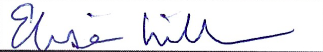 10/10/22Eliani BasileChair of Modern Languages*approved via e-mail10/14/22David RamirezProgram Coordinator, Latin America Studies*approved via e-mail8/24/22April KiserDirector, Global Studies*approved via e-mail9/6/22Earl SimsonDean of Faculty Arts & Sciences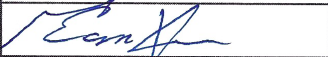 10/19/22Charles H. McLaughlin, Jr.Chair, Educational StudiesCharles H. McLaughlin, Jr.09/21/2022Jeannine Dingus-EasonDean of Feinstein School of Education and Human Development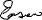 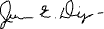 9/22/22